CVIJEĆE KOJE CVATE U SVIBNJU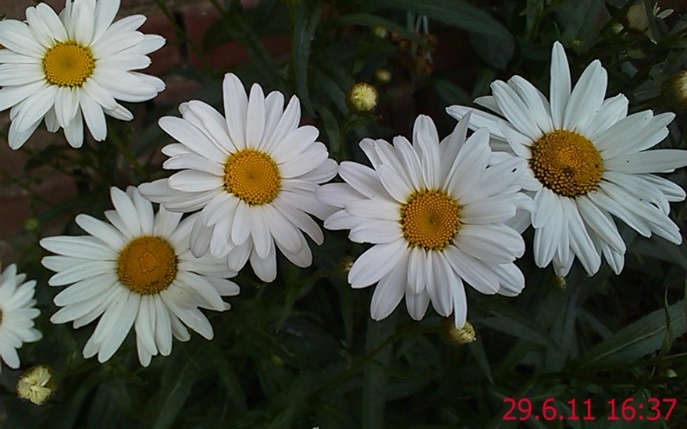 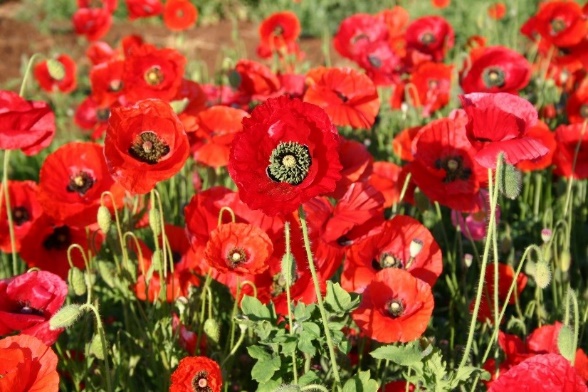 IVANČICE	MAK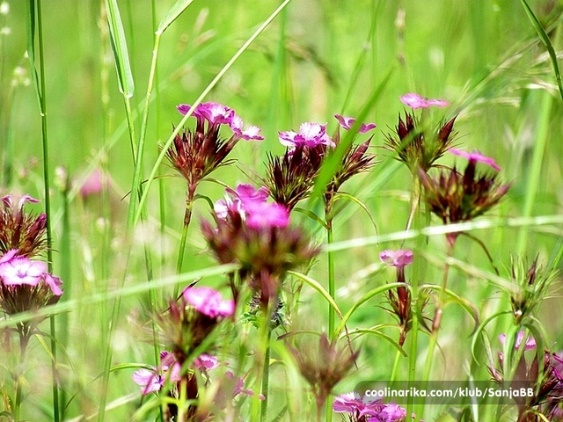 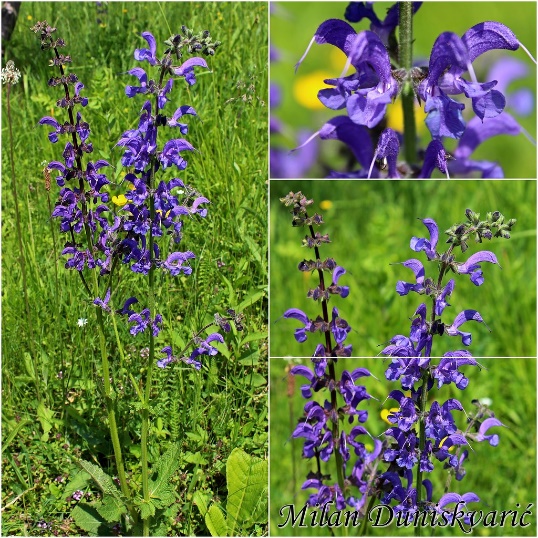 DIVLJI KARANFIL                    LIVADNA KADULJA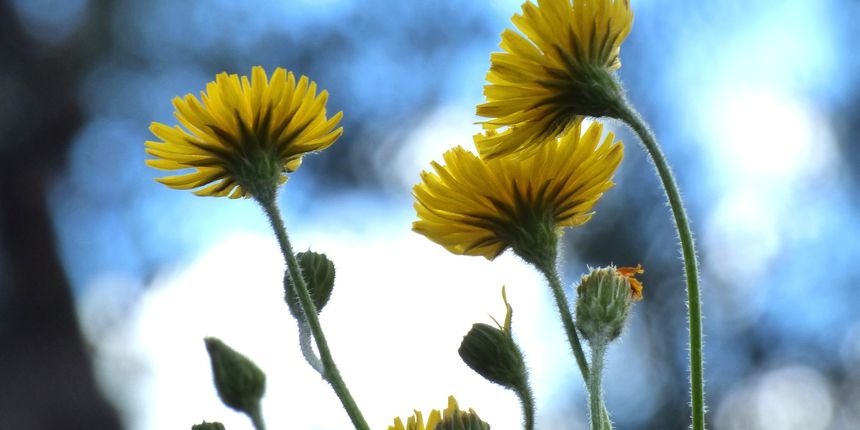 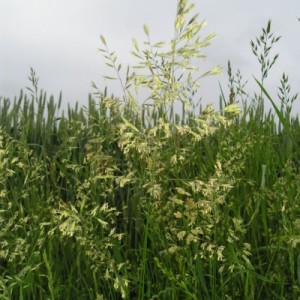 POLJSKI MASLAČAK                   	RAZLIČITE LIVADNE TRAVE